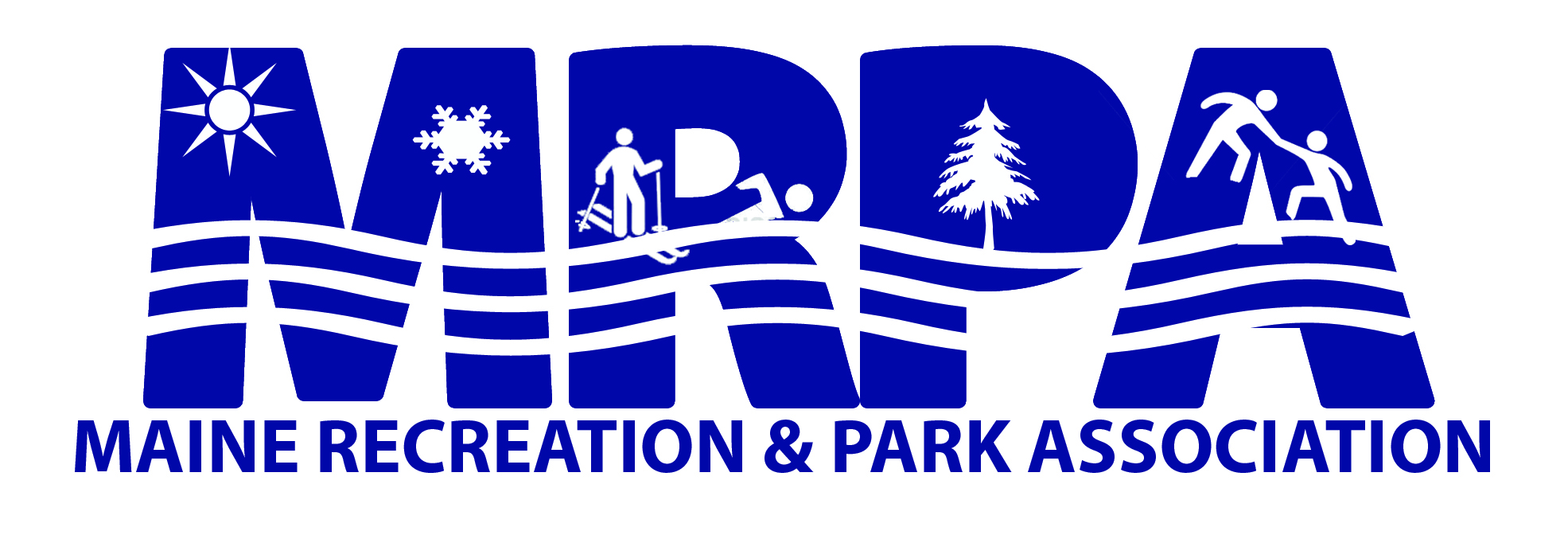  Nomination FormPlease provide a NAME(S) and the associated COMMUNITY for the facility or individual1) Facilities of Merit Award:___________________________________________________________2) Citizen Volunteer of the Year Award: _________________________________________________3) “Dr. Bill Eckart” Young Professional Award:___________________________________________4) Outstanding Parks Professional Award:_______________________________________________5) “William V. Haskell” Distinguished Professional of the Year Award: __________________________________________________________________________________________________________After the nomination is submitted, a representative from the Awards Committee will be contacting you for additional information about the nomination(s) that you provided. NOMINATOR NAME: ____________________________ Job Title: _________________________Department/Agency Name: _________________________________________________________Phone: __________________ E-mail: _________________________________________________Nominations that are not selected in the year in which it was submitted, will be held on file for up to three years for consideration in the future.  Awards & CriteriaFacilities of Merit AwardA significant recreation facility established within the last two yearsShows the project overview, design, plan, and priority of needDemonstrates an increase in recreational opportunities – including types of usesLocal commitment to the projectAccessibility to usersDemonstrates innovation and creativity  Citizen Volunteer of the Year AwardContributes to the well-being of recreation within the State of MaineA community volunteer who supports the development and creation of recreation programs, facilities or servicesIs not a paid employee of a departmentLength of involvement at the local, multi-town, or state levelDiversity of involvement, contributions, and achievements Letters of support from the communityCivic involvementMoral character3) “ Dr. Bill Eckart” Young Professional AwardDr. William Eckart retired from the University of Maine at Machias in 2011 after 31 years as Professor of Recreation Management. During his tenure, he built the program into one of the most respected programs in the country, and it was Maine’s only nationally accredited recreation degree program.  Dr. Eckart was an active member of MRPA, serving as Treasurer on the Board of Directors, spearheading the professional certification program, and managing membership.Employment History/Experience: The nominee should have minimum of three years working within the Recreation Field and at least a two-year period should have been within the state of Maine, with no more than ten years experience.Education: The candidate should have a degree in the field of Recreation, or a related field.  Additional consideration will be given to those professionals who have become certified in Parks & Recreation or Therapeutic Recreation.Professional Affiliation:  Candidates must maintain membership in MRPA.  Any additional affiliations will hold value.Program Development:  Candidates should have demonstrated outstanding performance on a community level through innovative programming, partnerships and civic involvement.Professional Involvement:  Candidates should exhibit networking skills, and be involved with local and regional recreational issues and committees within MRPA.Outstanding Parks Professional Award Employment History/Experience: The nominee should have a minimum of 10 years working full time in the parks and/or facilities profession and at least a five-year period should have been within the State of Maine.Education: Priority is given to candidates with a degree in Parks & Recreation, or a related field.  Additional consideration will be given to those professionals who have become certified in Parks & Recreation (CPRP), Sports Field Management (CSFM), Horticulture (CPH) or certification in related field.Professional Affiliation:  Candidates must maintain membership in MRPA.  Any additional affiliations will hold value.Professional Involvement: Distinctive leadership as a parks manager, support staff crew leader, park supervisor, or park ranger in which his/her dedicated service has advanced the organization’s mission or vision. 5) “William V. Haskell” Distinguished Professional of the Year AwardWilliam V. Haskell served the MRPA from its inception and was director of the Presque Isle Parks and Recreation Department from 1946-1981.Employment History/Experience:  The nominee should have a minimum of 10 years working within the Recreation Field and at least a five-year period should have been within the state of Maine.Education and Certification:  The candidate should have a degree in Recreation, or a related field.  Additional consideration will be given to those professionals who have earned higher degrees and/or who have become certified in Parks & Recreation or related field.  Professional Affiliation:  Candidates must maintain membership in the MRPA.  Any additional affiliations, such as NRPA, will hold value.Leadership Contribution:  Candidates should display qualities of leadership in MRPA and/or NRPA by serving on the Board of Directors or by making other professional contributions such as a committee chairperson, committee member, conference speaker, etc. Ability to communicate vision to others inside and outside his/her organization; execute decision-making aligned with organization's values, vision, and mission.Administrative & Program Development:  Candidate should have demonstrated outstanding performance on a community level, through innovative programming, facility development and civic involvement.Strategic Thinking and Planning:
Ability to develop and implement strategic change initiatives to produce desired change in capacity building, strengthening community leadership, or enhancing the planning process.Partner / Coalition Building:
Experience in developing voluntary agreements, cooperative ventures, joint arrangements, alliances, collaborations or coalitions based on common goals to maximize resources for the long-term goals of the organization.Katahdin AwardSelected by the MRPA Board of Directors and presented to a Maine elected official or other Maine citizen (serving at the local, state or federal level) who, through their support of park and recreation services or policies at the Local, State or National level, has significantly enhanced the lives of the people of the State of Maine. 